Klauzula informacyjna monitoringu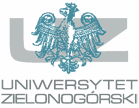 Zgodnie z art. 13 ust. 1 i ust. 2 Rozporządzenia Parlamentu Europejskiego i Rady (UE) 2016/679 z dnia 27 kwietnia 2016 r. w sprawie ochrony osób fizycznych w związku z przetwarzaniem danych osobowych i w sprawie swobodnego przepływu takich danych oraz uchylenia dyrektywy 95/46/WE [RODO], informuję, że:Administratorem Pani/Pana danych osobowych, przetwarzanych w systemie monitoringu, jest Uniwersytet Zielonogórski, 65-417 Zielona Góra, ul. Licealna 9; REGON 977924147; tel. 68-328-2000, fax: 68-327-0735; www.uz.zgora.pl.Administrator wyznaczył Inspektora Ochrony Danych, z którym można się skontaktować 
w sprawach ochrony danych osobowych przez e-mail: IOD@adm.uz.zgora.pl lub telefonicznie tel. 603474724.Monitoring wizyjny prowadzony jest w celu zapewnienia bezpieczeństwa pracowników, ochrony mienia oraz  zachowania w tajemnicy informacji, których ujawnienie mogłoby narazić Uniwersytet Zielonogórski na szkodę, zgodnie z przepisami ustawy dnia 26 czerwca 1974 r. Kodeks pracy (t.j. Dz. U. z 2022 r. poz. 1510 z późn. zm.)..Monitoring obejmuje pomieszczenia……………………. .Dane rejestrowane przez system monitoringu będą przechowywane przez okres do 30 dni. Po upływie tego okresu dane z monitoringu podlegają zniszczeniu, z wyjątkiem sytuacji, w których nagrania zostały zabezpieczone, zgodnie z odrębnymi przepisami. Odbiorcami Pani/Pana danych są upoważnieni pracownicy Uniwersytetu Zielonogórskiego, Odbiorcami Pani/a danych osobowych mogą być również podmioty upoważnione do tego na podstawie przepisów prawa (np. Policja, Prokuratura, sądy),  .Przysługuje Pani/Panu prawo żądania dostępu do swoich danych osobowych, a także ich sprostowania (poprawiania). Przysługuje Pani/u także prawo do żądania usunięcia lub ograniczenia przetwarzania, przenoszenia danych, a także sprzeciwu na przetwarzanie, przy czym przysługuje ono jedynie w sytuacji, jeżeli dalsze przetwarzanie nie jest niezbędne do wywiązania się przez Administratora z obowiązku prawnego i nie występują inne nadrzędne prawne podstawy przetwarzania. Ma Pani/Pan prawo wniesienia skargi na sposób przetwarzania przez administratora do Prezesa UODO (uodo.gov.pl).Podanie przez Panią/Pana danych jest dobrowolne, lecz niezbędne do przebywania na terenie obiektów objętych monitoringiem wizyjnym.